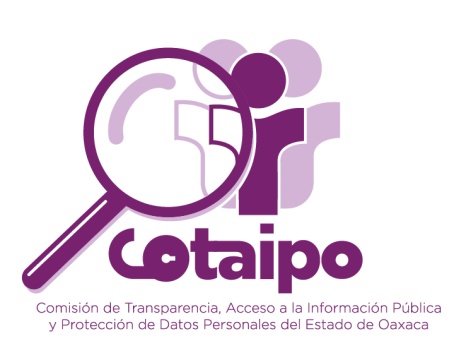 Comisión de Transparencia, Acceso a la InformaciónPública  y Protección de Datos Personales del Estado de Oaxaca.Informe Trimestral.Abril – junio 2015Índice1.- Administración. ………………………………………………………………………..32.-Comunicación Social…………………………………………………………………..73.- Secretaria Técnica…………………………………………………………………...104.- Secretaria General de Acuerdos…………………………………………………...125.- Contraloría Interna…………………………………………………………………...146.- Capacitación…………………………………………………………………………167.- Evaluación y  la Métrica……………………………………………………………..218.- Transparencia y Tecnologías……………………………………………………….229.-Asuntos Jurídicos……………………………………………………………………..251.- ADMINSTRACIÓN:La Comisión de Transparencia, Acceso a la Información Pública y Protección de Datos Personales del Estado de Oaxaca, para el segundo trimestre 2015,  expone de manera clara y precisa el manejo, administración y ejercicio de los recursos públicos autorizados, en base a criterios de legalidad, eficiencia, eficacia, economía, transparencia, honradez, racionalidad, austeridad, control y rendición de cuentas que establece el Presupuesto de Egresos, en apego al Programa Operativo Anual 2015, en base al Plan de Trabajo Institucional que conforme a la Constitución y a las leyes le corresponde realizar, apegándose a las disposiciones normativas, fiscales y las establecidas para el uso austero, honesto, eficiente y con sentido social, así como políticas internas establecidas. La Comisión para el ejercicio 2015,  cuenta con un presupuesto aprobado;  por la cantidad de $26,342,990.25 (Veintiséis millones trescientos cuarenta y dos mil novecientos noventa pesos 25/100 M.N), mismo que durante el trimestre se  vio afectado con ampliaciones y reducciones presupuestales en algunas partidas autorizadas, por lo que al 30 de junio del presente año refleja un presupuesto modificado de la siguiente manera de acuerdo al capítulo de gasto:SERVICIOS PERSONALES:La Comisión durante el trimestre en materia de recursos humanos sostiene la misma estructura organizacional, considerándose las mismas plazas, lo que representa que no se incrementara el gasto en este rubro, cumpliendo con las medidas de racionalidad y disciplina presupuestaria, establecidas en el Presupuesto de Egresos 2015, manteniéndose el mismo tabulador de sueldos que en el ejercicio 2014, medida que fue validada y autorizada por el Consejo General. Se sigue fortaleciendo la productividad de los empleados de la Comisión a través de diversas medidas disciplinarias, políticas y estrategias encaminadas a mejorar el control interno y  la administración de los recursos humanos.  GASTOS DE OPERACIÓN:Los gastos operativos de la Comisión se clasifican de acuerdo al tipo de gasto en:A)- MATERIALES Y SUMINISTROSSe procura la obtención de mejores condiciones de crédito y financiamiento para abaratar los costos de los materiales y suministros más frecuentemente utilizados por las Unidades Administrativas dependientes de la Comisión, así como la atención  oportuna a los requerimientos de mayor relevancia por las  unidades administrativas.  SERVICIOS GENERALES:A fin de contribuir al mejor desempeño de las funciones a cargo de la Comisión y el adecuado funcionamiento de cada una de las Unidades Administrativas de la misma, se administró, programo y  controlo de manera eficaz los Servicios Generales, gestionando la obtención de mayores beneficios, costos y financiamiento en los procesos de contratación, que establecen las leyes y reglamentos aplicables. Se fortalece la implementación de mecanismos que ayudan a la optimización de los servicios básicos de la Comisión;  se da atención oportuna a solicitudes de las unidades administrativas operativas de esta Comisión.Obteniendo los resultados siguientes:2.- COMUNICACIÓN SOCIAL.Como medio de transparencia para el ejercicio de los derechos de acceso a la  información y protección de datos personales esta comisión  emitió un  total de 14 comunicados institucionales; los cuales se reflejaron en 91 publicaciones en medios.  De dichas publicaciones,  9 fueron en medios impresos y 82 en portales web. ATENCIÓN DE LA LINEA INFOTELEl Departamento de Comunicación Social tiene a su cargo la atención de la línea INFOTEL (018000043247), habilitada para brindar asesoría y acompañamiento a las personas en el ejercicio de los Derechos de Acceso a la Información y Protección de Datos Personales; en ese sentido durante el primer trimestre 2015, se atendieron 10 llamadas en las que se resolvieron las dudas de las personas que llamaron sobre solicitudes de información, recursos de revisión, SIEAIP y Sujetos Obligados. REDES SOCIALESTwitter:Durante el segundo trimestre de 2015, la cuenta @Cotaipocomunica reunió 131 seguidores, sumando un total de  1930, de los cuales 73% siguen siendo hombres y 27% mujeres. Así mismo, se emitieron 390 tweets, los cuales generaron 97,570 impresiones o impactos.Facebook:Durante trimestre Abril- Junio, la página de Facebook Cotaipo comunica, obtuvo un total de 18 “Me gusta”, al 30  de junio, último día del trimestre, se contó con 653 “Me gusta”, y un alcance de publicación de 13,881.Aunado a lo anterior  se  realizaron las siguientes actividades: Cobertura de las sesiones de Consejo General, así como los eventos a los que se convocó, para tener respaldo fotográfico, de video y audio.Infografías para manejo de la información en redes sociales. 3.- SECRETARIA TÉCNICAEn cumplimiento al Artículo 49 de la Ley de Transparencia y Acceso a la Información Pública para el Estado de Oaxaca, donde se establece que el Consejo General sesionará con regularidad ;  y el Artículo 15 fracción I del Reglamento  Interior de la Comisión de Transparencia, Acceso a la Información Pública y Protección de Datos Personales del Estado de Oaxaca: que la Secretaría Técnica se encargará de administrar la agenda y protocolo de las sesiones del Consejo General; para el año 2015 se aprobó en el  Programa Operativo Anual (POA), el proyecto denominado Organización de Sesiones en Pleno.El Programa tiene como relevancia programar y ejecutar las sesiones que realizará el Consejo General para analizar y aprobar todos los asuntos que dentro de sus responsabilidades deban ser resueltos; y que deberá quedar de forma testimonial en  las actas resultado de cada sesión, a la par de su versión estenográfica; mismas que una vez certificadas, deberán hacerse públicas en la página electrónica de la Institución.Para el año 2015, se estableció una meta anual de 42 Sesiones. En éste sentido, para el trimestre abril-junio del 2015,  se realizaron  13 sesiones Ordinarias, 0 extraordinarias, 0 solemnes por el Consejo General; respecto de las 12 programadas para el trimestre citado, lo que representa un 108% en la meta establecida para el trimestre y un 30.95% de avance con respecto al 100% anual. Las 13 sesiones ordinarias generaron 13 actas  y 13 actas en versión estenográfica. La participación del Consejo General en  la construcción normativa y fortalecimiento de los órganos garantes  y en la protección del derecho al acceso a la información pública, transparencia y protección de datos personales estuvieron involucrados en conferencias, congresos, seminarios con órganos garantes de los diferentes estados, IFAI,Y COMAID,COVIS, obteniendo los siguientes resultados.4.- SECRETARIA GENERAL DE ACUERDOS.Durante el segundo trimestre año dos mil quince, el Consejo General de la Comisión de Transparencia, Acceso a la Información Pública y Protección de Datos Personales del Estado de Oaxaca aprobó un total de 39  resoluciones de Recursos de Revisión.Los sentidos en que fueron resueltos los Recursos de Revisión son de la forma siguiente:Revoca: 9Modifica: 11 Ordena entregar la información: 31Confirma: 5Sobresee: 3Respecto a la anterior estadística, se precisa que las resoluciones que revocan o modifican las respuestas del sujeto obligado, también ordenan la entrega de la información al recurrente, por lo que la mayoría de las resoluciones se clasifican en dos rubros. Así mismo, en el rubro de “ordena entregar información”, también son incluidas las resoluciones en las que se configuro la  figura de la afirmativa ficta.Las resoluciones de los recursos de revisión fueron aprobadas conforme a los siguientes tiempos: Abril: 21 Mayo: 10 Junio: 8Programa de clasificación archivística.Durante el mes de mayo se realizaron adecuaciones al lugar en donde se ubicará el archivo de concentración de esta Comisión; así mismo en el mes de junio se solicitó a las Unidades Administrativas que nombrarán al encargado del archivo de trámite y posteriormente fue enviado el Cuadro General de Clasificación Archivística 2008 para que los encargados de archivo de trámite lo utilicen para clasificar la documentación correspondiente a ese año y que aún se encuentra a disposición en sus respectivas áreas.5.- CONTRALORÍA INTERNA.La Contraloría Interna de la Comisión de Transparencia, Acceso a la Información Pública y Protección de Datos Personales del Estado de Oaxaca; es el Órgano de Control Interno que ejerce las funciones de análisis, evaluación, supervisión, control y fiscalización de esta Comisión que se haya realizado de conformidad a las disposiciones legales y constitucionales que rigen el ejercicio presupuestal, la cual dentro de sus atribuciones y deberes siguientes para el cumplimento de metas y objetivos durante el segundo  trimestre del año 2015 se desarrollaron las siguientes actividades:1.- Durante el periodo de Abril a Junio del año 2015, se  participó y tuvo intervención legal en cuatro  actas entrega-recepción de los servidores públicos, con la finalidad de proteger en todo tiempo el patrimonio y los intereses de la misma,  las cuales se llevaron a cabo  por motivos de separación del cargo. 2.- Durante el mes de Abril se llevó acabo la elaboración y propuesta del acuerdo de los servidores públicos de esta comisión que deben presentar declaración patrimonial ante esta Contraloría Interna.3.- Se integro la base de datos de los servidores públicos obligados a presentar su declaración patrimonial, y durante el periodo Abril-Junio  del año 2015 se recibieron un total de 31 declaraciones, de las cuales 7 fueron de tipo inicial, 21 de tipo anual y 3 de tipo final.4.- Durante el periodo comprendido de Abril-Junio 2014, se  instauraron tres procedimientos administrativos internos en los términos de la Ley de Responsabilidades de los servidores públicos del Estado y Municipios de Oaxaca,  5.- En el periodo de Abril-Junio se emitieron la resolución de ocho expedientes  de conformidad con la Ley de Responsabilidades de los servidores públicos del Estado y Municipios de Oaxaca. El presupuesto asignado se distribuyó de la siguiente manera:6.- CAPACITACIÓNLa  Comisión de Transparencia, Acceso  a la Información Pública y Protección de Datos Personales del Estado de Oaxaca a través  Dirección de Capacitación, Comunicación, Investigación y Evaluación a través del Departamento de Capacitación para dar cumplimiento al  artículo 7, fracción VII de la Ley de Transparencia y Acceso a la Información Pública para el Estado de Oaxaca, que señala que  los sujetos obligados deberán: capacitar y actualizar de forma permanente, en coordinación con la Comisión, a los servidores que desempeñen funciones en materia de Transparencia, Acceso a la Información y Protección de Datos Personales; así como en el artículo 53 fracción XIII de dicha ley, que establece como atribución de esta Comisión el difundir entre servidores públicos y particulares los beneficios del manejo público de la información, como también sus responsabilidades en el buen uso y conservación de aquella, hace llegar el siguiente informe de capacitaciones realizadas en los meses de abril, mayo y junio , que comprende el segundo trimestre del 2015:Con el programa estratégico de capacitación a municipios se atendieron a 34 municipios de las regiones de la Mixteca, Istmo, Costa y Sierra Norte, llevando a cabo 857 capacitaciones (611 hombres y 246 mujeres); en los temas de temas de: El municipio y sus obligaciones de transparencia, Identificación de la Información Pública de Oficio, Sistema Electrónico de Acceso a la Información Pública (SIEAIP), Clasificación y Desclasificación de la Información Reservada, Criterios para la evaluación de los sujetos obligados, Protección de Datos Personales en la Administración Municipal y Administración de Archivos municipales.Asimismo, con el programa de capacitación a sujetos obligados se impartió 173 capacitaciones (77 hombres y 96 mujeres) a servidores públicos de las siguientes instituciones públicas del Poder Ejecutivo: Novauniversitas, Instituto Oaxaqueño de las Artesanías, Consejo Oaxaqueño de Ciencia y Tecnología (Cocyt), Universidad del Istmo (UNISTMO), Comisión de la Verdad de Oaxaca, Instituto de capacitación y Productividad para el Trabajo del Estado de Oaxaca (ICAPET), Caminos y Aeropistas de Oaxaca (CAO); y a un órgano autónomo: UABJO. Cabe señalar que el Cocyt, recibió capacitación en los meses de mayo y junio.Los temas en que fueron instruidos  los servidores públicos de las Instituciones de gobierno fueron: Transparencia y Acceso a la Información Pública,  Identificación de la Información Pública de Oficio, Sistema Electrónico de Acceso a la Información Pública (SIEAIP), Clasificación y Desclasificación de la Información Reservada, Criterios para la evaluación de los sujetos obligados, Protección de Datos Personales y Administración de Archivos.Por otra parte, a través del programa formación en valores de la transparencia dirigida a instituciones educativas de nivel medio superior y superior, se impartieron 352 capacitaciones (150 hombres y 202 mujeres) en los temas de: La Transparencia llega a ti, La Transparencia llega a tu Uni y Yo protejo mis datos personales, ¿y tú?; a la población estudiantil del CBTis 259 de Santa Cruz Xoxocotlán y del Instituto de Estudios Superiores de Oaxaca A.C.En cuanto, al programa de divulgación de la cultura de la Transparencia, se realizaron 113 capacitaciones (56 hombres y 57 mujeres) dirigidas tanto a ciudadanos, como a integrantes del Colegio de profesionales de la contaduría de Oaxaca A.C., Colegio de ingenieros civiles de Oaxaca, Asociación mexicana de directores responsables de obra, delegación Oaxaca, Colegio de arquitectos y a nuevas estrategias de comunicación por la igualdad A.C.Es así, que durante el segundo trimestre del 2015, el departamento de capacitación impartió un total 1,495 capacitaciones (886 hombres y 609 mujeres).Para el desarrollo de dichos programas se les asigno para el ejercicio 2015: Obteniendo  como avances, lo  siguiente: Desglosándose de la siguiente manera:7.- EVALUACIÓN Y LA MÉTRICAComo parte de las atribuciones de esta Comisión de Transparencia, Acceso a  la Información Pública y Protección de Datos Personales del Estado de Oaxaca, para efectos del reporte de segundo trimestre  las actividades fueron las siguientes;La rectificación del padrón de los sujetos obligados a evaluarse para la métrica.La actualización  del micro sitio de métrica.Se presentó una guía para los municipios que serán evaluados en la métrica 2015.Se procedió a  la notificación legal de los sujetos obligados obteniendo como resultado 83 sujetos obligados del casco urbano y oficinas alternas de valles.Inicio el monitoreo a los a portales electrónicos de los sujetos obligados.Se entregaron 166 carteles y 1660 trípticos con información  de transparencia a los sujetos obligados a evaluarse. Del proyecto de monitoreo programados  a los sujetos obligados se ha obtenido el 70% como resultado del primer monitoreo de 2015.Se ha desarrollado capacitación en materia de métrica 2015, así como se evaluara a los sujetos obligados del poder ejecutivo de 2015, de los cuales se capacitaron 95 sujetos obligados.8.- TRANSPARENCIA Y TECNOLOGÍAS.Uno de los fines  principales de esta Comisión el garantizar el acceso a la información pública, así como la transparencia y Protección de Datos Personales, se reflejaron en las siguientes actividades desarrolladas en este segundo trimestre que a continuación se citan;Se realizaron 4 monitoreos semanales al SIEAIP, generando el correspondiente informe ejecutivo al Consejo General.Se remitió mensualmente a la Dirección de Asuntos Jurídicos la relación de Sujetos Obligados que no respondieron solicitudes, de los que no hacen uso del SIEAIP y de quienes no protegen los datos personales de los solicitantes.Activación de cuentas del SIEAIP a los Sujetos Obligados Organismos Descentralizados, Comisión de la Verdad que recibieron capacitación.Activación de cuentas del SIEAIP a los Sujetos Obligados Municipales que recibieron capacitación y se les entregó constancias de usuario y contraseña a los siguientes municipios de la región del istmo, valles centrales:Santo Domingo Tehuantepec: 5 Municipios.Salina Cruz: 4 Municipios.Ciudad Ixtepec: 4 Municipios.Juchitán de Zaragoza: 7 Municipios.Matías Romero: 3 Municipios.Ixtlán de Juárez: 5 Municipios.Tlacolula de Matamoros: 1 Municipio.Se transmitió en vivo en el portal web de la Cotaipo la Instalación del Consejo Nacional del Sistema Nacional de Transparencia.Se transmitió en vivo en el portal web de la Cotaipo el enlace del seminario denominado “Alcances y Retos de la Ley General de Transparencia y Acceso a la Información Pública Para dar un mejor servicio al Sieaip se hizo la renovaciónSe puso en operación en el Sieaip la afirmativa ficta.De lo anterior se  Obtuvieron  los siguientes avances; Obteniendo un total de solicitantes de 734.El presupuesto asignado para este programa se ejerció de la siguiente manera:9.- ASUNTOS JURÍDICOS.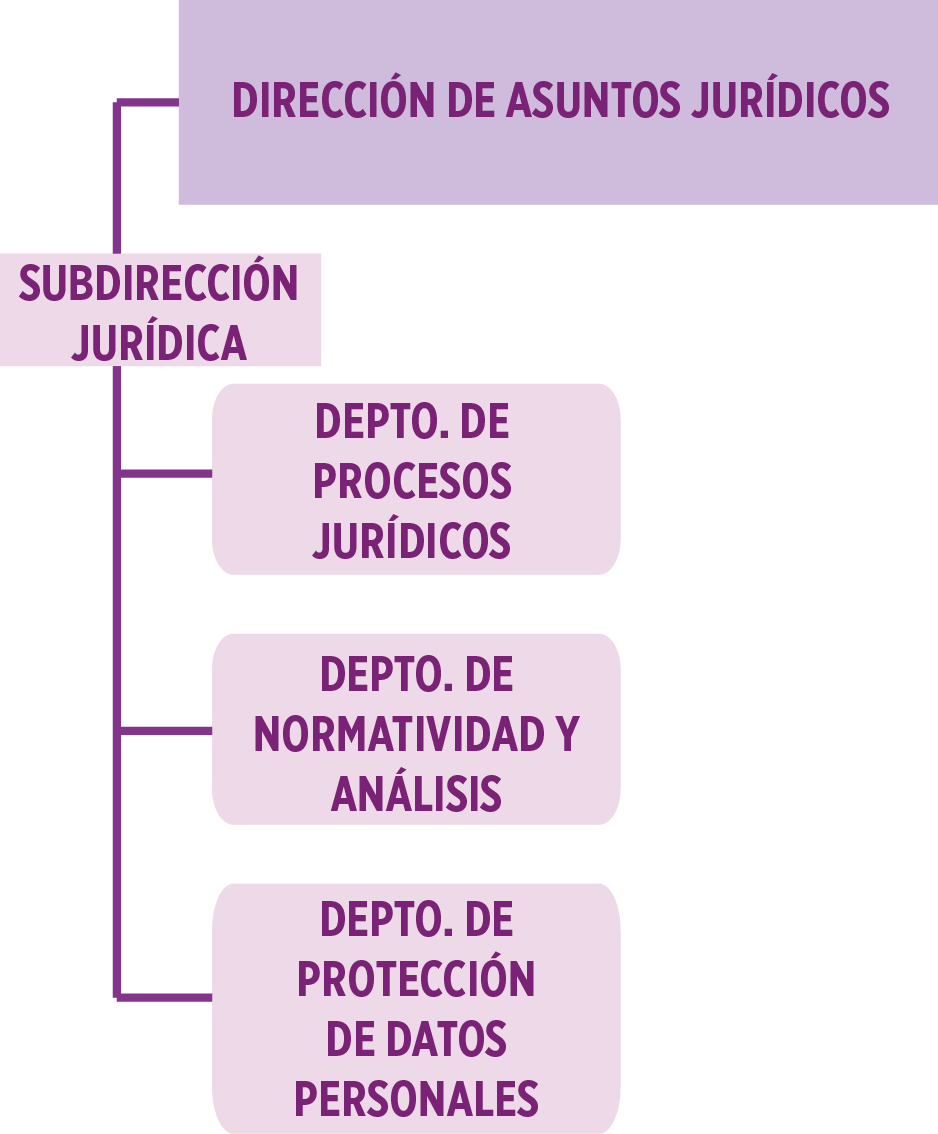 ASESORIAS Y PROCESOS JURIDICOS.El día quince de Junio del año dos mil quince se firmó un convenio específico de colaboración entre la Comisión de la Verdad representada por el C. Alejandro Solalinde Guerra y por parte de  la Comisión de transparencia, Acceso a la Información Pública y Protección de Datos Personales del Estado de Oaxaca representada por  el Contador Público Esteban López José, para promover el esclarecimiento de la verdad, la justicia y la reparación a las victimas así como promover la vigencia de los derechos humanos en la sociedad oaxaqueña, todo esto en relación a los hechos sucedidos en los años dos mil seis y dos mil siete.Se realizó un estudio, consistente en crear las bases y mecanismos para firmar convenios con los sujetos obligados, así también la integración y funcionamiento de las Unidades de Enlace y Comités de Información.En cuanto al desarrollo de actividades  se obtuvieron los siguientes datos:DIPLOMADOÁrea responsable: Subdirección Jurídica.En cumplimiento del convenio específico de colaboración con la Universidad Autónoma Benito Juárez de Oaxaca, para la implementación del diplomado con modalidad a distancia denominado “La transparencia como garante de la democracia” se llevaron a cabo las siguientes actividades:Se publicó en la página de la Cotaipo, la convocatoria y el enlace para el registro a la segunda generación del diplomado.Se comunicó vía correo electrónico a todos los sujetos obligados de nuestra base de datos, sobre el inicio de la segunda generación del diplomado, con la convocatoria y enlace para el registro.Atención permanente vía telefónica y por correo electrónico de los interesados en participar en el Diplomado, entre los cuales se encuentran Unidades de Enlace visitadas, sociedad en general, académicos y personal de la propia Comisión.En este mismo contexto se llevaron a cabo 20 reuniones de trabajo y se mantuvo comunicación constante vía telefónica y electrónica con personal académico de la UABJO para la construcción académica, gestión administrativa y desarrollo logístico para el diplomado.Se inscribieron al diplomado a distancia denominado “La transparencia como garante de la democracia” 12  alumnos, dando inicio el día veinticinco de mayo del dos mil quince.  ACTIVIDAD JURISDICCIONAL Y DEFENSA JURÍDICA.Con fecha cinco de mayo del año dos mil quince se remitieron copias certificadas de los expedientes 021/2013, 183/2013 y 184/2013 al Congreso del Estado, en esta misma fecha fue remitida las copias certificadas del expediente R.R. 021/2013 y R.R. 184/2013 a la Secretaría Municipal de San Francisco Telixtlahuaca, Etla, Oaxaca y al Municipio de Santa Cruz Xoxocotlan, Oaxaca y con fecha ocho de mayo del año dos mil quince se enviaron mediante correo certificado las copias certificadas del expediente R.R. 183/2013 del Municipio de Santo Domingo Zanatepec, Juchitán de Zaragoza, Oaxaca.El día nueve de junio de dos mil quince se presentó la denuncia ante la Procuraduría General de Justicia de Estado, en contra de las Unidades De Enlace de los Municipios de San Francisco Telixtlahuaca, Etla, Santa Cruz Xoxocotlan y Santo Domingo Zanatepec, Juchitán de Zaragoza, los tres del Estado Oaxaca.Con fecha quince de junio del presente año se intervino, en la audiencia de pruebas y alegatos y sentencia respecto al expediente 108/2014 ante la Junta de Conciliación para los Empleados al Servicio de los tres Poderes del Estado,  promovido por el C. Jesús Cerqueda Hernández.El día dieciséis de junio del año en curso, se asistió a la diligencia testimonial de las CC. Reyna del Carmen López García y cruz Marlene guzmán Vásquez ante la Junta de Conciliación para los Empleados al Servicio de los tres Poderes del Estado en el expediente 108/2014.Con fecha diecisiete se desahogaron la diligencia de ratificación de contenido y firmas de los CC. William German López López y Rosario Gómez Díaz, ante la Junta de Conciliación para los Empleados al Servicio de los tres Poderes del Estado en el expediente 108/2014. Con fecha dieciséis de junio del año en curso se asistió a la audiencia de conciliación demanda y excepciones de la demanda número 667/2015 interpuesta por la C. María del Pilar García Torres, ante la Junta de Conciliación y arbitraje del Estado, por lo que en esa fecha la parte actora promovió el incidente por falta de personalidad, presentado los alegatos y pruebas el día veintiséis de junio del presente año.Mediante escrito de fecha diecisiete de junio del año en curso se dio contestación a la demanda 30/2015 interpuesta por la C. Georgina Guadalupe Hernández Moya, ante la Junta de Conciliación para los Empleados al Servicio de los tres Poderes del Estado. Con fecha diecinueve de junio del año en curso se presentó formal denuncia ante la Procuraduría General de Justicia en contra de la C. Laura Irais Gil Padilla por el delito de abuso de confianza y demás que lleguen a configurarse.Con fecha veintinueve de junio del presente año se asistió a la audiencia de conciliación, demanda y excepciones de la demanda instaurada en por la C. Laura Irais Gil Padilla, en el expediente laboral 668/2015, , ante la Junta de Conciliación y arbitraje del Estado, por lo que la parte actora interpuso el incidente de falta de personalidad dando con ello la suspensión del procedimiento y en esa misma fecha nos fue notificada la fecha para la audiencia de pruebas y alegatos señalando el día veinte de agosto para el desahogo de la misma.ASESORÍAS EN LOS RECURSOS DE REVISIÓNContinuando con las asesorías en la revisión de los Recursos de Revisión que proyectan las tres ponencias del Consejo General se revisaron los siguientes Recursos:NORMATIVIDAD Y ANALISISEl departamento de Normatividad y Análisis en Coordinación con el Comité de Información ha realizado ocho reuniones de trabajo para la revisión de la normatividad en las cuales se han elaborado los siguientes proyectos:Lineamientos para la Clasificación y Desclasificación de la Información de la Cotaipo; Reglamento Interno de la Unidad de Enlace; y Lineamientos de la Unidad de Enlace que será de observación obligatoria para los Sujetos Obligados.Así como los siguientes proyectos:Proyecto de la Nueva Ley de Transparencia. Participación dentro del Secretariado Técnico Local como apoyo del Facilitador donde se han realizado las siguientes actividades:Dirigir las sesiones ordinarias y extraordinarias del Secretariado Técnico Local.Facilitar los trabajos del Secretariado y propiciar participación de todos los actores,Redactar acta circunstanciada de cada sesión.Llevar una relación de los acuerdos y decisiones del Secretariado y darles seguimiento,Elaborar el proyecto de agenda de las sesiones y someterlo a consideración de los integrantes del Secretariado,Recibir e integrar los proyectos y propuestas que presente cada uno de los integrantes del Secretariado, lo cual remitirá al organismo garante previo al envío de cada convocatoria a sesión. Difundir a los medios locales de información los acuerdos de las sesiones del secretariado, con los medios y recursos que se dispongan. Se ha participado en la organización de las actividades y eventos del Secretariado Técnico Local.SISTEMAS REGISTRADOS EN EL SISTEMA MULTIMEDIA DE DATOS PERSONALES.En cumplimiento a lo establecido en la Ley de Protección de Datos Personales del Estado de Oaxaca en su artículo 41 fracción XIII, la COTAIPO a través del Departamento de Protección de Datos Personales opera y mantiene actualizado el Registro Estatal de Protección de Datos Personales.Conforme a lo anterior y a las funciones correspondientes del Departamento,  durante el segundo trimestre del 2015, que comprende del mes de abril al mes de junio, mediante el Sistema Electrónico del Registro Estatal de Datos Personales (SIEREDAP)se obtuvieron los siguientes resultados:80 Asesorías en materia de Protección de Datos Personales y SIEREDAP. Se proporcionó orientación a sujetos obligados y particulares referentes a cómo proteger los datos personales y el uso de avisos de privacidad. Asimismo se asesoró con respecto a las funciones, procedimientos y trámites que pueden realizar los sujetos obligados del SIEREDAP, para salvaguardar los sistemas de datos se encuentran bajo su tutela.72 Apoyos técnicos se facilitaron a los sujetos obligados, que solicitaron soporte en la operación del SIEREDAP, se aclararon dudas y se resolvieron problemas técnicos, con el fin de mantener la información de sus sistemas de datos actualizados. Cabe mencionar, la reunión de trabajo que se llevó a cabo el 24 de abril en el Departamento con tres personas procedentes de la Unidad de Enlace de la Universidad Autónoma Benito Juárez de Oaxaca, con la finalidad de enseñarles a operar el SIEREDAP.172 Actualizaciones fueron realizadas dentro del SIEREDAP, como las solicitaron los sujetos obligados, para mantener su información al día. Las actualizaciones incluyen modificaciones referentes a información específica de sus sistemas de datos personales inscritos.12 Inscripciones de sistemas de datos personales nuevos correspondientes a un sujeto obligado, quien tramitó la preinscripción y finalmente la inscripción en el SIEREDAP, cumpliendo con su obligación de mantener protegidos los datos personales que posea, tal y como se muestra en el siguiente cuadro;SOLICITUDES DE INFORMACIÓN.La Unidad de Enlace asignada a la Dirección de Asuntos Jurídicos, área responsable de dar trámite a las solicitudes de acceso a la información dirigidas a la COTAIPOcomo Órgano Garante, en este segundo trimestre del año 2015 recibió un total de 73 solicitudes, las cuales 3 fueron recibidas por correo electrónico, por lo que el trámite que se les dio fue de solicitudes físicas, y 70 se recibieron a través del Sistema Electrónico de Acceso a la Información Pública de Oaxaca (SIEAIP).De las 73 solicitudes de acceso a la información se admitieron a trámite 65, encontrándose ya concluidas 62, todas las solicitudes admitidas a trámite solicitaban información pública, por lo cual, se entregó la información respectiva, solo en 1 solicitud se reservó la información por estar dentro de un proceso deliberativo, las 8 solicitudes restantes no se le dio trámite por solicitar información no correspondiente a la COTAIPO, por lo tanto, se orientó al solicitante conforme lo dispone el artículo la Ley de Transparencia y Acceso a la Información Pública para el Estado de Oaxaca.Ahora bien, es importante señalar que del total de solicitudes de información recibidas, por lo que respecta al género, se informa que 27 fueron formuladas por mujeres y 46 por hombres.Por lo que refiere a solicitudes de derechos de Acceso, Rectificación, cancelación y oposición de datos personales (ARCO), se hace saber que durante este segundo trimestre no se presentó ninguna a la COTAIPO como Sujeto Obligado. Por otra parte, la Unidad de Enlace en este segundo trimestre ha proporcionado asesoría a particulares en materia de acceso a la información, uso y creación de cuentas en el SIEAIP y en menores ocasiones en materia de Recurso de Revisión, apoyándolos en la realización de las mismas, brindando atención a  personas que se dirigieron a la Unidad de Enlace de manera personal o vía telefónica, cabe señalar que no se dio ningún caso de asesoría a Sujetos Obligados. En cuanto al género de estas personas, 12 fueron mujeres y 19 hombres.  Por último, es de recalcar que haciendo una comparación con el trimestre anterior, es evidente el incremento que hubo en cuanto al total de solicitudes de acceso a la información así como del total de asesorías y orientaciones que se brindaron, por lo que, se puede decir que se logró el objetivo de que más personas ejerzan su derecho a través de las solicitudes de acceso a la información y con las asesorías y orientaciones tengan más conocimiento de la materia.Tal como se describe a continuación:Obteniendo los resultados siguientes:El presupuesto asignado para este programa se ejerció de la siguiente manera:PRESUPUESTO 2015PRESUPUESTO 2015PRESUPUESTO 2015PRESUPUESTO 2015PRESUPUESTO 2015PRESUPUESTO 2015NUMCAPITULOAUTORIZADOMODIFICADOEJERCIDOPOR EJERCERNUMCAPITULOAUTORIZADOMODIFICADOEJERCIDOPOR EJERCER1SERVICIOS PERSONALES20,810,360.6220,810,360.629,783,183.5711,027,177.052MATERIAES Y SUMINSTROS1,229,165.371,164,609.04221,673.81942,935.233SERVICIOS GENERALES 4,303,464.014,299,792.111,148,872.103,150,920.014BIENES MUEBLES, INMUEBLES E INTANGIBLES68,228.2336,694.9031,533.33TOTALES26,342,990.0026,342,990.0011,190,424.3815,152,565.62META,OBRA, PROYECTO O ACCIÓNDESCRIPCIÓN DE LA OBRA, PROYECTO O ACCIÓNCONCEPTOABRILMAYOJUNIO TOTAL TRIMESTREElaboración de Informes Relativo al Estado Financiero y Contable del Órgano GaranteElaboración de Informes Relativo al Estado Financiero y Contable del Órgano GaranteMeta   1      0    0      1Elaboración de Informes Relativo al Estado Financiero y Contable del Órgano GaranteElaboración de Informes Relativo al Estado Financiero y Contable del Órgano GaranteAvances  0      01      1META,OBRA, PROYECTO O ACCIÓNDESCRIPCIÓN DE LA OBRA, PROYECTO O ACCIÓNCONCEPTOABRILMAYOJUNIO TOTAL TRIMESTREComunicados emitidos a la sociedad civil, sujetos obligados, para promover y difundir la cultura democrática de la transparencia en el estadoComunicadosemitidos a la sociedad civil, sujetos obligados, para promover y difundir la cultura democrática de la transparencia en el estadoMeta   30        25    25       80Comunicados emitidos a la sociedad civil, sujetos obligados, para promover y difundir la cultura democrática de la transparencia en el estadoComunicadosemitidos a la sociedad civil, sujetos obligados, para promover y difundir la cultura democrática de la transparencia en el estadoAvances    9       40  42       91ConceptoAbrilMayoJunioTotal trimestreNúmero de llamadas atendidas 25310ConceptoAbrilMayoJunioTotal trimestreImpresiones/impactos mensuales12270403004500097570Seguidores obtenidos      32       48       51        131ConceptoAbrilMayoJunioTotal trimestre“Me gusta” obtenidos  +6+4+8       18Visitas a la página de Facebook       96       213     115      424Alcances de las Publicaciones18567893413213881META,OBRA, PROYECTO O ACCIÓNDESCRIPCIÓN DE LA OBRA, PROYECTO O ACCIÓNCONCEPTOABRILMAYOJUNIO TOTAL TRIMESTRESesiones Ordinarias y Extraordinarias desarrolladas por el consejo general.Organización  de Sesiones de plenoMeta44412Sesiones Ordinarias y Extraordinarias desarrolladas por el consejo general.Organización  de Sesiones de plenoAvances5      4413META,OBRA, PROYECTO O ACCIÓNDESCRIPCIÓN DE LA OBRA, PROYECTO O ACCIÓNCONCEPTOABRILMAYOJUNIO TOTAL TRIMESTREElaboración de proyectos de actas de sesión y versiones etnográficas de las sesiones del consejo general.Elaboración de proyectos de actas de sesión y versiones etnográficas de las sesiones del consejo general.Meta  4       4   4      12Elaboración de proyectos de actas de sesión y versiones etnográficas de las sesiones del consejo general.Elaboración de proyectos de actas de sesión y versiones etnográficas de las sesiones del consejo general.Avances  5      4   4     13META,OBRA, PROYECTO O ACCIÓNDESCRIPCIÓN DE LA OBRA, PROYECTO O ACCIÓNCONCEPTOABRILMAYOJUNIO TOTAL TRIMESTREParticipación del consejo General en conferencias, congresos, seminarios con órganos de los diferentes estados, con el IFAI y COMAID, COVISParticipación del consejo General en conferencias, congresos, seminarios con órganos de los diferentes estados, con el IFAI y COMAID, COVIS.Meta 5     7 5   17Participación del consejo General en conferencias, congresos, seminarios con órganos de los diferentes estados, con el IFAI y COMAID, COVISParticipación del consejo General en conferencias, congresos, seminarios con órganos de los diferentes estados, con el IFAI y COMAID, COVIS.Avances43916META, OBRA, PROYECTO O ACCIÓNDESCRIPCIÓN DE LA OBRA, PROYECTO O ACCIÓNCONCEPTOABRILMAYOJUNIOTOTAL TRIMESTRERecursos de Revisiónderivado de quejas y denuncias presentadas por inconformidades de los solicitantes de información.Recursos de Revisión derivado de quejas y denuncias presentadas por inconformidades de los solicitantes de información.Meta  354035    110Recursos de Revisiónderivado de quejas y denuncias presentadas por inconformidades de los solicitantes de información.Recursos de Revisión derivado de quejas y denuncias presentadas por inconformidades de los solicitantes de información.Avances21108      39Programa de clasificación archivística para los sujetos obligadosProcesos de archivos implementados.Meta      3       3    3      9Programa de clasificación archivística para los sujetos obligadosProcesos de archivos implementados.Avances 011      2META, OBRA, PROYECTO O ACCIÓNDESCRIPCIÓN DE LA OBRA, PROYECTO O ACCIÓNCONCEPTOABRIL MAYOJUNIOTOTAL TRIMESTRE   AuditoriasAuditorías RealizadasMeta1001   AuditoriasAuditorías RealizadasAvances0000Declaraciones PatrimonialesDeclaraciones Patrimoniales RecibidasMeta035035Declaraciones PatrimonialesDeclaraciones Patrimoniales RecibidasAvances 229031Actas Entrega RecepciónNumero de participaciones en entregas- recepciónAvances2114Procedimientos AdministrativosNúmero de Procedimientos  administrativos indicadosAvances0033ResolucionesNumero de Resoluciones emitidasAvances2518ACCION 2  CONSEJO GENERAL Y ADMINISTRACIONACCION 2  CONSEJO GENERAL Y ADMINISTRACIONACCION 2  CONSEJO GENERAL Y ADMINISTRACIONACCION 2  CONSEJO GENERAL Y ADMINISTRACIONACCION 2  CONSEJO GENERAL Y ADMINISTRACIONACCION 2  CONSEJO GENERAL Y ADMINISTRACIONNUMCAPITULOAUTORIZADOMODIFICADOEJERCIDOPOR EJERCERNUMCAPITULOAUTORIZADOMODIFICADOEJERCIDOPOR EJERCER1SERVICIOS PERSONALES13,599,101.5113,599,101.516,399,795.517,199,306.002MATERIAES Y SUMINSTROS609,545.11541,988.783,750.00538,238.783SERVICIOS GENERALES 2,339,029.052,420,738.38870,027.661,550,710.724BIENES MUEBLES, INMUEBLES E INTANGIBLES0.0030,347.0017,734.3812,612.62TOTALES16,547,675.6716,592,175.677,291,307.559,300,868.12ACCION 3 CAPACITACION, COMUNICACIÓN, INVESTIGACION Y EVALUACION ACCION 3 CAPACITACION, COMUNICACIÓN, INVESTIGACION Y EVALUACION ACCION 3 CAPACITACION, COMUNICACIÓN, INVESTIGACION Y EVALUACION ACCION 3 CAPACITACION, COMUNICACIÓN, INVESTIGACION Y EVALUACION ACCION 3 CAPACITACION, COMUNICACIÓN, INVESTIGACION Y EVALUACION ACCION 3 CAPACITACION, COMUNICACIÓN, INVESTIGACION Y EVALUACION NUMCAPITULOAUTORIZADOMODIFICADOEJERCIDOPOR EJERCERNUMCAPITULOAUTORIZADOMODIFICADOEJERCIDOPOR EJERCER1SERVICIOS PERSONALES2,520,490.852,520,490.851,196,005.401,324,485.452MATERIAES Y SUMINSTROS329,628.80309,628.8053,851.92255,776.883SERVICIOS GENERALES 1,046,605.911,037,295.07125,110.44912,184.634BIENES MUEBLES, INMUEBLES E INTANGIBLES                      -   26,810.849,480.2617,330.58TOTALES3,896,725.563,894,225.561,384,448.022,509,777.54META, OBRA, PROYECTO O ACCIÓNDESCRIPCIÓN DE LA OBRA, PROYECTO O ACCIÓNCONCEPTOABRIL MAYOJUNIO TOTAL DE TRIMESTREPrograma de CapacitaciónCapacitaciones Generadas a la Sociedad Civil y Sujetos Obligados a fin de difundir la cultura de la transparencia y acceso a la información pública.Meta 9006003001800Programa de CapacitaciónCapacitaciones Generadas a la Sociedad Civil y Sujetos Obligados a fin de difundir la cultura de la transparencia y acceso a la información pública.Avances4183816961495Desarrollo de la Ola de  Transparencia.Desarrollo del programa de la ola de transparencia enfocada a escuelas y municipios.Meta 1113Desarrollo de la Ola de  Transparencia.Desarrollo del programa de la ola de transparencia enfocada a escuelas y municipios.Avances0000Desarrollo de investigación y diagnóstico de la transparencia en el estado por el consejo consultivo ciudadanoInvestigación Meta0011Desarrollo de investigación y diagnóstico de la transparencia en el estado por el consejo consultivo ciudadanoInvestigación Avances0000ORGANISMOS CAPACITADOSTOTAL DE ORGANISMOS CAPACITADOSCAPACITACIONESCAPACITACIONESCAPACITACIONESORGANISMOS CAPACITADOSTOTAL DE ORGANISMOS CAPACITADOSHombresMujeresTotalSujetos obligados municipales034603254857Sujetos obligados no municipales009077096173Sociedad Civil Instituciones educativas002150202352Sociedad civilorganizaciones0085657113TotalTotal8866091495META, OBRA, PROYECTO O ACCIÓNDESCRIPCIÓN DE LA OBRA, PROYECTO O ACCIÓNABRILMAYOJUNIOTOTALCAPACITACIONES A SUJETOS OBLIGADOS  MUNICIPALESNÚMERO DE MUNICIPIOS001001032034CAPACITACIONES A SUJETOS OBLIGADOS  MUNICIPALESNÚMERO DE CAPACITACIONES078192587857CAPACITACIONES A SUJETOS OBLIGADOS  MUNICIPALESNÚMERO DEL GÉNERO MASCULINO66100437603CAPACITACIONES A SUJETOS OBLIGADOS  MUNICIPALESNÚMERO DEL GÉNERO FEMENINO1292150254CONCEPTODESCRIPCIÓN ABRILMAYOJUNIOTOTALCAPACITACIONESA SUJETOS OBLIGADOS  NO MUNICIPALESNÚMERO DE SUJETOS OBLIGADOS NO MUNICIPALES003004002009CAPACITACIONESA SUJETOS OBLIGADOS  NO MUNICIPALESNÚMERO DE CAPACITACIONES037115021173CAPACITACIONESA SUJETOS OBLIGADOS  NO MUNICIPALESNÚMERO DEL GÉNERO MASCULINO12551077CAPACITACIONESA SUJETOS OBLIGADOS  NO MUNICIPALESNÚMERO DEL GÉNERO FEMENINO25601196META, OBRA, PROYECTO O ACCIÓNDESCRIPCIÓN DE LA OBRA, PROYECTO O ACCIÓNABRILMAYOJUNIOTOTALCAPACITACIONESA SOCIEDAD CIVILNÚMERO DE INSTITUCIONES EDUCATIVAS001000001002CAPACITACIONESA SOCIEDAD CIVILNÚMERO DE CAPACITACIONES300000052352CAPACITACIONESA SOCIEDAD CIVILNÚMERO DEL GÉNERO MASCULINO12200028150CAPACITACIONESA SOCIEDAD CIVILNÚMERO DEL GÉNERO FEMENINO17800024202CAPACITACIONESA SOCIEDAD CIVILNUMERO DE ORGANIZACIONES  CIVILES002004002008CAPACITACIONESA SOCIEDAD CIVILNÚMERO DE CAPACITACIONES003074036113CAPACITACIONESA SOCIEDAD CIVILNÚMERO DEL GÉNERO MASCULINO248656CAPACITACIONESA SOCIEDAD CIVILNÚMERO DEL GÉNERO FEMENINO1263057META, OBRA, PROYECTO O ACCIÓNDESCRIPCIÓN DE LA OBRA, PROYECTO O ACCIÓNCONCEPTOABRIL MAYOJUNIOTOTAL TRIMESTREMétrica LocalEvaluación de los portales electrónicos de los  a sujetos obligados en el Estado.Meta10121032Métrica LocalEvaluación de los portales electrónicos de los  a sujetos obligados en el Estado.Avances02873101Oficios MétricaNotificación de oficios de inicio de la métrica 2015Avances 08529114META, OBRA, PROYECTO O ACCIÓNDESCRIPCIÓN DE LA OBRA, PROYECTO O ACCIÓNCONCEPTOABRILMAYOJUNIOTOTAL TRIMESTRESolicitudes de InformaciónSolicitudes de información.Meta100200100500Solicitudes de InformaciónSolicitudes de información.Avances225284225734Servicio de  SPOT para los Municipios a fin de difundir el acceso a la información pública a  la ciudadaníaServicio de  SPOT para los Municipios a fin de difundir el acceso a la información pública a  la ciudadaníaMeta2226Servicio de  SPOT para los Municipios a fin de difundir el acceso a la información pública a  la ciudadaníaServicio de  SPOT para los Municipios a fin de difundir el acceso a la información pública a  la ciudadaníaAvances0000Plataforma Institucional.Visitas a la página oficialMeta100100100300Plataforma Institucional.Visitas a la página oficialAvances32543771319610,221ACCION 4  PLATARFORMA TECNOLOGICA INSTITUCIONALACCION 4  PLATARFORMA TECNOLOGICA INSTITUCIONALACCION 4  PLATARFORMA TECNOLOGICA INSTITUCIONALACCION 4  PLATARFORMA TECNOLOGICA INSTITUCIONALACCION 4  PLATARFORMA TECNOLOGICA INSTITUCIONALACCION 4  PLATARFORMA TECNOLOGICA INSTITUCIONALNUMCAPITULOAUTORIZADOMODIFICADOEJERCIDOPOR EJERCERNUMCAPITULOAUTORIZADOMODIFICADOEJERCIDOPOR EJERCER1SERVICIOS PERSONALES1,791,979.771,791,979.77843,354.27948,625.502MATERIAES Y SUMINSTROS88,177.0688,177.068,558.6479,618.423SERVICIOS GENERALES 89,117.1789,117.1719,757.3769,359.804BIENES MUEBLES, INMUEBLES E INTANGIBLES0.000.000.000.00TOTALES1,969,274.001,969,274.00871,670.281,097,603.72META, OBRA,PROYECTO O ACCIÓNDESCRIPCCIÓNABRIL MAYO    JUNIO   TOTAL TRIMESTRERevisión  de ResolucionesAsesoría y revisión de proyectos de resolución de los Recursos de Revisión  previa  a la aprobación del Consejo General18   61135Asesoría Jurídica ExternaAsesoría jurídica a sujetos obligados en reuniones de trabajo, vía telefónica y correo electrónico15141645Asesoría Jurídica InternaAsesoría jurídica al personal de la COTAIPO346131R.R.015/2015Abril2R.R.041/2015Abril3R.R.030/2015 y sus acumulados R.R.031/2015,  R.R.032/2015 y R.R.033/2015Abril4R.R.028/2015Abril5R.R.462/2014Abril6R.R.513/2014Abril7R.R.450/2014Abril8R.R.022/2015 y su acumulado R.R.023/2015Abril9R.R.002/2015Abril10R.R.005/2015Abril11R.R.038/2014Abril12R.R.345/2013Abril13R.R.035/2015Abril14R.R.053/2015Abril1R.R.058/2014Mayo2R.R.059/2014Mayo3R.R.008/2015Mayo4R.R.068/2015Mayo5R.R.064/2015Mayo6R.R.065/2015Mayo1R.R.067/2015Junio2R.R.070/2015Junio3R.R.083/2015Junio4R.R.065/2015Junio5R.R.066/2015Junio6R.R.076/2015Junio7R.R.071/2015Junio8R.R.089/2015Junio9R.R.025/2015Junio10R.R.054/2015Junio11R.R.088/2015JunioMETA, OBRA,PROYECTO O ACCIÓNDESCRIPCCIÓNABRIL MAYO    JUNIO   TOTAL TRIMESTREAsesoría en materia de Protección de Datos Personales y SIEREDAPNúmero de asesorías proporcionadas.6551080Apoyo Técnico del SIEREDAPNúmero de apoyos técnicos proporcionados para el manejo del SIEREDAP585972Actualizaciones en el SIEREDAPNúmero de actualizaciones en los sistemas inscritos en el SIEREDAP11838    16       172Meta, obra Proyecto, Acción Descripción ABRIL     MAYO JUNIOTOTAL  TRIMESTRESolicitudes de información Número de solicitudes de información2842373META, OBRA, PROYECTO O ACCIÓN DESCRIPCIÓN ABRILMAYOJUNIOTOTAL TRIMESTREAsesorías y orientaciones por Genero Hombres 58619Asesorías y orientaciones por Genero Mujeres 53412META, OBRA, PROYECTO O ACCIÓNDESCRIPCIÓN DE LA OBRA, PROYECTO O ACCIÓNCONCEPTOABRILMAYOJUNIOTOTAL DEL TRIMESTREAsesorías otorgadas a solicitantes de información PublicaAsesorías otorgadas Meta55414Asesorías otorgadas a solicitantes de información PublicaAsesorías otorgadas Avances 10111031Traducción del ABC de la Transparencia a la Lengua MaternaEjemplares de Traducción  del ABC de la Transparencia remitidosMeta 55515Traducción del ABC de la Transparencia a la Lengua MaternaEjemplares de Traducción  del ABC de la Transparencia remitidosAvances 0000-Desarrollo del Diplomado Virtual en Materia de TransparenciaParticipantes registrados Meta 040040-Desarrollo del Diplomado Virtual en Materia de TransparenciaParticipantes registrados Avances 012012Certificación  de los Titulares de las Unidades de Enlace.Unidades de Enlace CertificadasMeta 12121236Certificación  de los Titulares de las Unidades de Enlace.Unidades de Enlace CertificadasAvances 0000ACCION 1 ASESORIA Y PROCESOS JURIDICOSACCION 1 ASESORIA Y PROCESOS JURIDICOSACCION 1 ASESORIA Y PROCESOS JURIDICOSACCION 1 ASESORIA Y PROCESOS JURIDICOSACCION 1 ASESORIA Y PROCESOS JURIDICOSACCION 1 ASESORIA Y PROCESOS JURIDICOSNUMCAPITULOAUTORIZADOMODIFICADOEJERCIDOPOR EJERCERNUMCAPITULOAUTORIZADOMODIFICADOEJERCIDOPOR EJERCER1SERVICIOS PERSONALES2,898,788.492,898,788.491,344,028.391,554,760.102MATERIAES Y SUMINSTROS201,614.40164,814.4019,984.60144,829.803SERVICIOS GENERALES 828,711.88806,641.49133,976.63672,664.864BIENES MUEBLES, INMUEBLES E INTANGIBLES0.0017,070.399,480.267,590.13TOTALES3,929,114.773,887,314.771,507,469.882,379,844.89